更新说明2023年01月11日删除的字根：父父亲最后的关怀，最后还是可以做到的，不过，最想的要的可能还是你想的其他方案吧?為   （这将导致，拆分的比较细，但后来综合想想[為爲繁体字根显示，在不同字体下，显示互换了有时候]，，删了，挺好的）為=丶 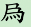 增加字根父 tf （考虑到 交[要拆分成 文八]  齐 导致的很多重码，增加了该字根。）微(不包括一几) su修正拆分错误综合考虑，选它做为标准根，而 彐  做为变形根（其实原因很简单，如果反过来，像尹 兼 聿等等拆分，变化大，且重码多）𡗗 综合考虑，拆分为： 三人========== 爰 爫二夂啚 口古口麥 來夂㸉（由于没有标准，就按左右上下来，也就是说，不改）槑  歰  緖 轡 㔺 㒨 㙿 㛜……(新徐疑似错码.txt)匩 根据取少，其实可以取 王，没有取错。这个没有改，原因是我电脑上还是显示不了。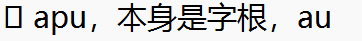 夒 根据取少，没有取错。2022年04月11日更新没有按规则拆分的汉字（下面的是大字集里的汉字，根据规则，拆分起来有点不合直观） 人〢人 （为什么不是三丨呢?因为没有这个变形）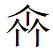 䎜 耂比耂唐 广コ古2022年04月10日考虑到：，喆，槑，吕，喜，囍等引起的问题，导致很多人对吅字根，用来拆分引起疑问。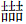 最终，删字根“吅”，增加字根：“㗊oj”（ji 众口之意）这样更统一，如：丽，囍，拆分是统一，其他的器，嚻等，一样的！注：囍 士㗊䒑䒑像这个四个口，不能算是㗊字根（的变形）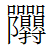 同理噪的四个口哪些字根算是变形?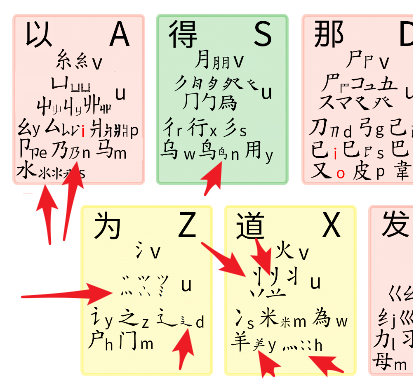 判断很简单，不可以自己随意想怎么变就怎么变（虽然，大部分情况下，你的想的变形，就是字根表里列出的变形），你想出的变形，一定要在字根里出现的，才可以。没有出现的，是不可以变形的。在字根数量同样的情况下，优先选择不是字根变形的拆分方案。我想多说两句，形码输入法的用户，真的没有必要搞得那么仔细，你只要知道个大概，然后跟着自己的感觉去拆分，就可以了。拆不出时，可以反查，可再看看拆分规则。大字集里的汉字，正常情况下，你试几下，就打想打的字打出来了。（这一点，远比五笔强得多，五笔打大字集汉字时，你总是拆分不出来。这也是我设计徐码的原因。）另外补上了 漏的两个汉字。本次改进，让GB2312汉字里减少了重码：ojox 器噎2022年04月03日更新了徐码帮助文件为最新版新版拆分示例2022年03月18日朱 丿未業 䒑未考虑到可能拆分成：八 入 人 可以认为是他们其中之一的变形。由于现在的规则是能不变形，就选择不变形的方案。故，拆分使用上面的方案！另外，这样的拆分也更直观。关于合笔顺的补充：如果，在不合笔顺的情况，可以让字根减少，这样的取法是不充许的。如：㡀 水冂但是像 乘 禾北，是可以的，因为它在整体上，没有改变字根的笔顺。总之，合笔顺是最重要的。但是合笔顺，也没有死板的要求在笔画上，完全跟每一笔笔顺一致。但是，总体上，最起码不能把笔顺给搞没有了。所有在有二义时，总是选择尽量合笔顺的拆分方案。2022年03月09日𠘨（经综合考虑，它为qj (几的变形)，原因是，大字集里，有不少字，是很难分清是哪一几还是𠘨）所有三点的，都是放Z 上(s上的  现在移动Z上)  （当然，两点的，也在Z上） 如汉字：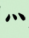 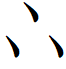 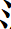 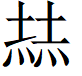 所有四点的（灬  Z上的移动X上 等）都放x上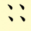 点不再区分左点、右点，就只有点（在大字集里，如果区分左右点，有不少例子，同一字，不同字体时，有的写成左点，有的写右点的，区分了，反而引起麻烦）。 （注意  班，辨 现在中间的算是 丷，故编码有变）增加：在n （nu）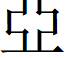 2022年02月07日𠘨 放到s上，认为是周（变形）凡 qa->qf上面的，考虑到大字集里的情况，最终还原为以前的版本即：凡 qa几（）qj𠘨 qu風 qf 删除 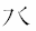 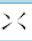 丂（变形有：与 舉 𪬀 𩶍 这样的）2021年11月02日对取少优先的一个解释（为了让更多字根拆分更直观）如果，取少时，有多种拆分方案，以不变形的为最优先如：失 丿夫大牛丶上面第1种，为最合规则拆分方案（能不变形的，有1和2,；能连不交的，就只有1了）！取少的内隐含基本 要求是：能不变形最好，除非能减少字根能不断字根最好，除非能减少字根能按笔顺来的最好，除非能减少字根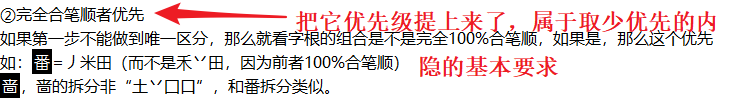 如：来一米未丷上面第1种，为最合规则拆分方案（3决定了，不会再去考虑能散，能连等情况了，因为，他们优先级没有内隐含的要求高）如：井  二廾（去一横），拆分也更合理，直观了⺜ -> 曰卑 -> 白千丑->乛土 ?（目前还是老拆分方案）夬-> 乛大（不变形优先）以 -> 厶人与 -> 丂一  卑 -> 白千离 -> 文恼    看 -> 手目惠 -> 車 丶那 -> 刀二阝丽-> 两点差（里的那个小丿）君 唐与 亏用 （变形上出问题）总结：拆分规则现在为：整体上要取少（方法有：取变形，取断，如果能不变形，不断，如果唯一了，那就是它了，如果有重，那合笔顺不，如果合笔顺，那就是它了）如果有重，那就能散不连，能连不交，如果有重，有合笔顺的，那就是合笔顺的还是有重，那就前面的字根取大，如果有重，有合笔顺的，那就是合笔顺的也就是说，合笔顺，在整个拆分过程中，都是优先要选择的对变形的解释：尽量变形少某一笔画变更（如丶变成乀）某一笔画变更长了（如：彐  聿（里的彐）就是变形）
⾓ = 角（变形）𨊢 = 車厶对像匹  兀乚（还减少重码 旡） 重（丿車一）等修正（共计一千左右）删除字根：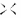 承 乛水三求 ： 一水 丶 （没有相关字根了）𠕒： 冂水函：乛水脊： 冫人飞（右）月发（乚夂丶）永（丶水）𠀎	hu耒	ilĂ	xu(养字头)天	ft	eu增加新字根：面 gm至 fz來 il(删了原事的 耒)改变位置： 丂 放到 ek  (丁)灬	xh𠘨 放到s上，认为是周（变形）凡 qa->qf禺 ky->ko(另一个读音就是ou)由 ko-ky2020年08月07日更新编码错误增补上次发布漏掉的unicode13.0里在基本区，B区等新加的十几个汉字共收单字930322020年08月05日更新码表到unicode13.0共收单字：92856字根据大家的反馈，最终选择将：恢复为字根，让惠等相关字拆分相对直观。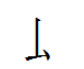 舞相关拆分错误修正（拆分为含  歹 字根）丑相关拆分错误修正（拆分为 コ十 ）以及其他一些错误的修正2020年2月15日星期六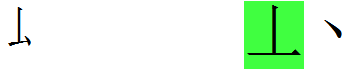 删除该字根。故：惠、⽱等拆分都有变化。二简字少了：屝，已修正更正了少加的各种符号。类似華的，都拆分成了：艹干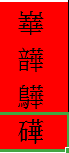 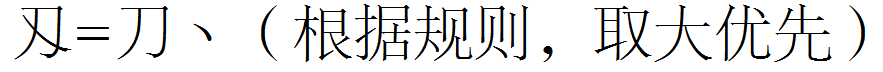 2020年2月5日星期三修正：增加忘收录的汉字：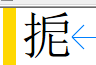 修正那个汉字没有编码的错误优化了高频词与汉字重码时，高频词出现的位置会在大字集汉字前面。2020年02月04日修正关于以后修正码表问题时每次将会是文件夹里的三个码表CJK至CJK-F汉字码表.txt 汉字是按CJK 、CJK-A到F以及康熙字典偏旁组成，顺序不变。字体的标准是：中华书局宋体字库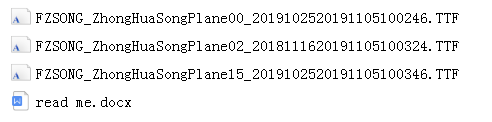 修正拆分：華->艹干   等黄背景的，是经过确认，这次修正的。没有背景的，经过确认，认为不需要修正的大家如果有兴趣查错的话，请一定要安装“中华书局宋体字库”的字体。不然，可能会由于显示的原因，感觉好像拆分错误。但实际没有的现象中华书局宋体字库的官方地址：http://www.ancientbooks.cn/helpcore?font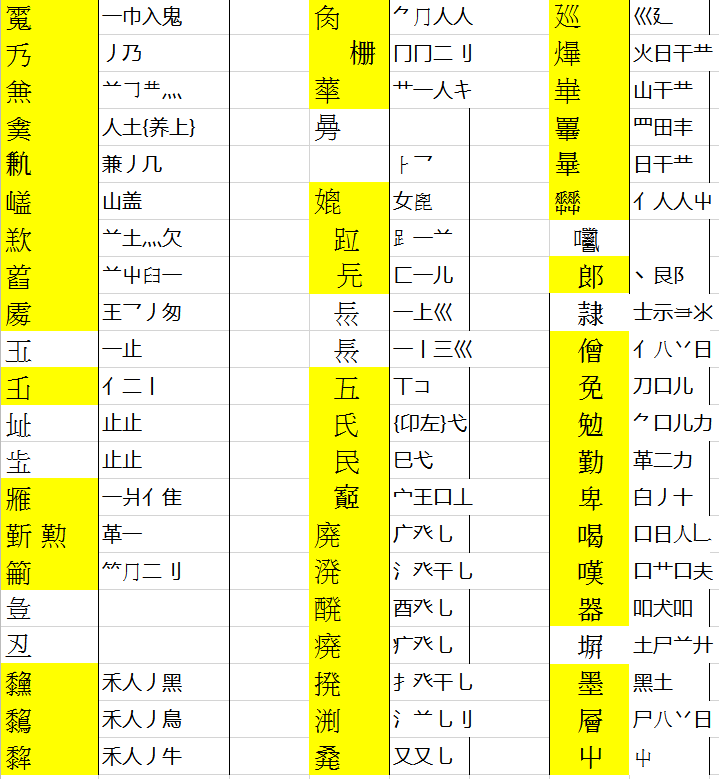 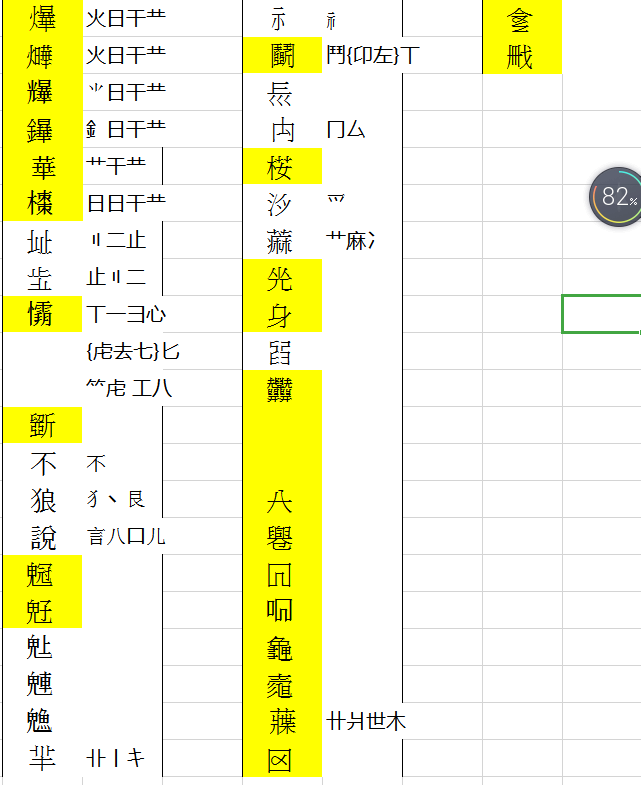 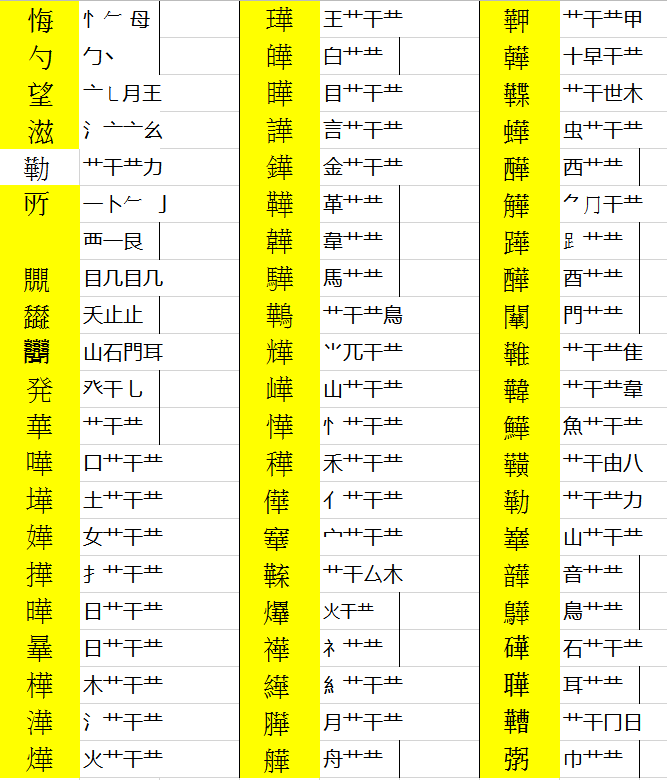 2019年07月12日 修正一,修正一些错误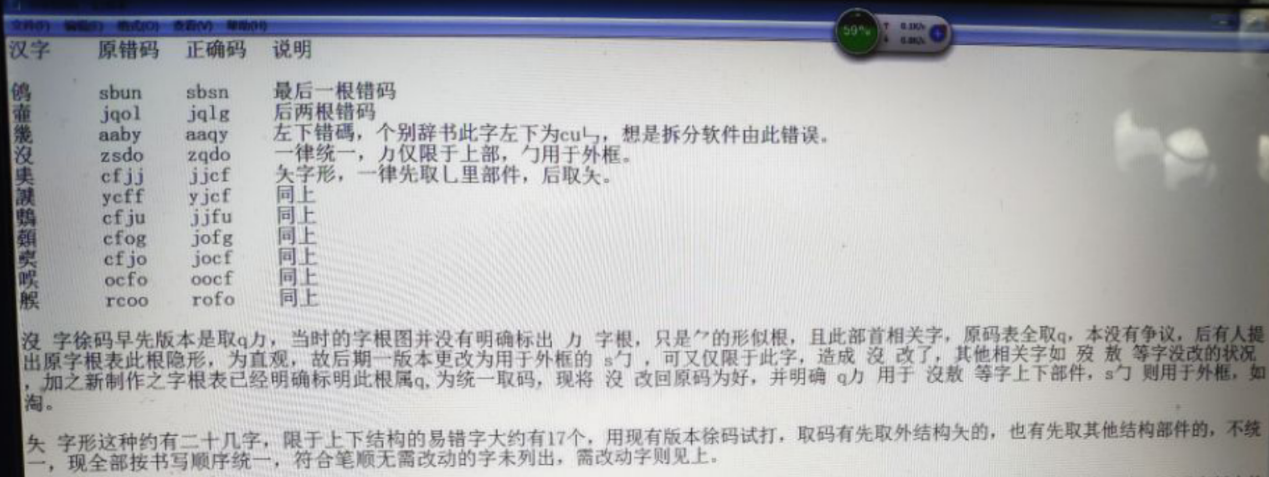 二,扩展支持F区unicode目前徐码可以打汉字共计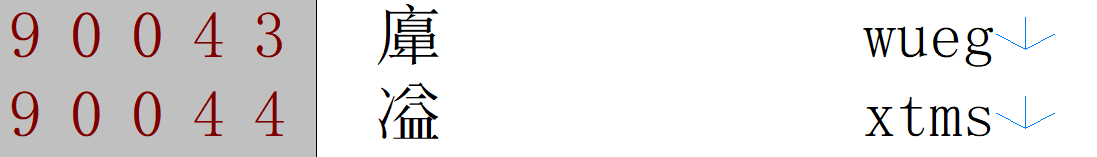 2019年07月12日 于 珠海失丿夫朱丿未免口儿我丿扌戈为 力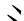 来一米求一水丶羌羊乚余人一朩曳电丿看手目民巳七重丿車一斥𠂆丅丶丈丶亚丌䒑㬰日人冒曰目州川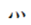 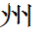 川巿一巾爰爫干又平干丷以厶人亞一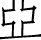 夹夫丷熏千黑再王冂卑白千离文凵冂发乚夂永丶水与丂一惠車丶心